Zachęcamy dzieci oraz młodzież do udziału w konkursie 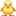 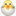 REGULAMIN KONKURSU NA PISANKĘ1. Organizatorem konkursu jest Gminne Centrum Kultury, Sportu i Turystyki w Kodniu(ul. Rynek 4, 21-509 Kodeń )2. Uczestnicy konkursu:Dzieci i młodzież w przedziale wiekowym:Kategoria I: 5 lat-10 lat, Kategoria II:11 lat- 16 lat3. Cele, tematyka, warunki konkursu:Celem konkursu jest:- kultywowanie tradycji świątecznych,- inspiracja do twórczych poszukiwań nowych form plastycznych,- wymiana artystycznych doświadczeń dzięki konkursowej konfrontacji,- prezentacja talentów plastycznych .Przedmiotem konkursu jest:- PISANKA (wykonana dowolną techniką).4. Uczestnik ma prawo zgłosić po jednej pracy. Prace konkursowe należy opatrzyć czytelną informacją zawierającą dane autora: imię i nazwisko, wiek.Prace konkursowe należy składać w Gminnym Centrum Kultury, Sportu i Turystyki w Kodniu do 20 marca 2024r. do godziny 16.00. Prace po tym terminie lub bez opisu nie będą przyjmowane.5. Organizator powołuje Komisję Konkursową, która ocenia prace konkursowe. Ocenie będzie podlegać estetyka wykonania pracy, ogólny wyraz artystyczny, oryginalność pomysłu oraz użytych materiałów, stopień trudności wybranej techniki plastycznej. Organizatorzy konkursu przewidują dla laureatów konkursu dyplomy i nagrody za I, II, III miejsce w obu kategoriach wiekowych oraz wyróżnienia. Pozostali uczestnicy otrzymają pamiątkowe dyplomy za uczestnictwo.6. Rozstrzygnięcie konkursu nastąpi 24 marca 2024 r. o godzinie 12.00. 8. Uczestnicy konkursu, którzy nie odbiorą nagród w dniu Jarmarku Wielkanocnego będą mogli to zrobić do 27.03.2024 r. w godzinach 8.00-16.00 w Gminnym Centrum Kultury, i Turystyki w Kodniu. 9. Uczestnicy, przekazując prace na konkurs, akceptują regulamin konkursu. Prace złożone na konkurs nie są zwracane uczestnikom.10. Uczestnik, przystępując do konkursu, wyraża zgodę na dokumentowanie jego twórczości w formie rejestracji fotograficznej i prezentacji na wystawie. Uczestnik wyraża także zgodę na przetwarzanie swoich danych osobowych w zakresie niezbędnym do przeprowadzenia konkursu oraz wykorzystania wizerunku do celów promocyjnych Organizatora. Zgłoszenie pracy do konkursu jest jednoznaczne z akceptacją niniejszego regulaminu.